О проведениитематического контроляпо обеспечению работников средствами индивидуальной защиты, смывающими и обезвреживающими средствамиОмск – 2016 г.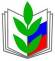 ПРОФСОЮЗ РАБОТНИКОВ НАРОДНОГО ОБРАЗОВАНИЯ И НАУКИ РОССИЙСКОЙ ФЕДЕРАЦИИ 
(ОБЩЕРОССИЙСКИЙ ПРОФСОЮЗ ОБРАЗОВАНИЯ)ОМСКАЯ ОБЛАСТНАЯ ОРГАНИЗАЦИЯПРЕЗИДИУМ ОБЛАСТНОЙ ОРГАНИЗАЦИИ ПРОФСОЮЗАПОСТАНОВЛЕНИЕО проведении тематического контроля по обеспечению персонала образовательных организаций средствами индивидуальной защиты, смывающими и обезвреживающими средствами в соответствии с установленныминормами за счет средств работодателяУчитывая важность реализации прав членов Профсоюза на безопасные условия труда президиум Омской областной организации Профсоюза ПОСТАНОВЛЯЕТ: 1. Районным организациям Профсоюза и первичным организациям Профсоюза сотрудников с правами районных, первичным профсоюзным организациям повсеместно провести тематический контроль с 01 октября до 01 ноября 2016 года по теме: «Обеспечение персонала образовательных организаций средствами индивидуальной защиты, смывающими и обезвреживающими средствами в соответствии с установленными нормами» с привлечением уполномоченных и внештатных технических инспекторов труда.   2. Итоги подвести на заседаниях комитета профсоюза, президиума  районной организации Профсоюза отрасли. Материалы (формы № 1, 2 и пояснительную записку) представить в комитет областной организации Профсоюза работников народного образования и науки до 15 ноября 2016 года.3. При проведении контроля и подведении итогов руководствоваться Методической рекомендацией тематического контроля (приложение № 1). 4. Контроль возложить на технического инспектора труда областной организации Профсоюза В.В. Смирнова.ПредседательОмской областной организации Профсоюзаработников народного образования и науки РФ                   Е.Ф. Дрейлинг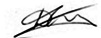 Исп.Технически инспектор труда                               В.В. СмирновТел.  31-46-75 Профорганизации представляют председателюрайонной организации Профсоюза до 01.ноября 2016 г. Форма № 1ОТЧЁТо тематическом контроле в _________________________________________                                          (наименование учреждения образования)по обеспечению средствами индивидуальной защиты работников.Руководитель ___________________________________________________Председатель комитета  профсоюза ________________________________Уполномоченный по охране труда_________________________________Кол-во работников, которые должны получать  СИЗ ______________, из них обеспеченны на 100%  СИЗ _________ Кол-во работников, которые должны получать смывающие средства ____,из них обеспечены смывающими средствами  _________________ .Установлено нарушений  ___________________,Выдано представление  (форма № 7 по образцу № 1)   Да.     Нет  (не нужное зачеркнуть).В ходе контроля обеспечения средствами индивидуальной защиты работников выявлены нарушения:____________________________________________________________________________________________________________________________________________________________________________________________________________________________________________________________________Решение профсоюзного комитета от «____» _________ 20___ г. № __________________________________________________________________________________________________________________________________________________________________________________________________________Мероприятия по устранению выявленных нарушений:1.__________________________________________________________________2.__________________________________________________________________3.__________________________________________________________________Уполномоченный по охране труда                                        /                               /Председатель комитета профсоюза                                       /                               /Дата:   «______» ________________20____год.Председателю районной организации Профсоюза представить                                  в комитет областной организации до 15 ноября 2016 года.Форма № 2.ИНФОРМАЦИЯО результатах тематического контроля по обеспечению средствами индивидуальной защиты в организациях Профсоюза ____________________ ______________________________________________ района (округа)____________________________________________________________________№ п/п.                          Показатели                                                        Количество1. Образовательных организаций                                             ____________2. Уполномоченных по охране труда                                        ____________3. Кол-во работников, которые должны  получать СИЗ   ____________из них обеспечены на 100% СИЗ ______________ 4. Кол-во работников, которые должны получать смывающие средства _____из них обеспечены смывающими средствами                   ___________5. Установлено нарушений                                                       _____________6. Кол-во выданных представлений (приложение № 6)         ____________Наиболее часто встречающиеся нарушения:_______________________________________________________________________________________________________________________________________________________________________________________________________________________________________________________________Решение президиума районной организации Профсоюзаот «___» _________ 20___ г. №_____ :________________________________________________________________________________________________________________________________________________________________________________________________________________________________________________________________Председатель районной организации Профсоюза  ____________________________________МП                                    (подпись)                       (Фамилия, инициалы)Дата: «______»__________________20____ год.Приложение № 1Методическая рекомендациятематического контроля уполномоченному по охране трудапо обеспечению средствами индивидуальной защиты,смывающими и обезвреживающими средствами.Средства индивидуальной защиты (далее СИЗ), надеваются на человека или используются им в тех случаях, когда безопасность работ не может быть обеспечена конструкцией оборудования, технологическим процессом и средствами коллективной защиты.Бесплатная выдача работникам, занятых на производствах с вредными или опасными условиями труда, а также на работах, связанных с загрязнением, специальной одежды, специальной обуви и других средств индивидуальной защиты (респираторов, защитных очков, диэлектрических перчаток, диэлектрических ковриков, масок, щитков, предохранительных поясов и т.д.) является обязанностью работодателя  (статья 221 Трудового Кодекса РФ).Приобретение, хранение, стирка, чистка, ремонт, дезинфекция и обезвреживание СИЗ осуществляются за счёт средств работодателя и относятся на себестоимость продукции. При обеспечении СИЗ работников руководителям образовательных организаций следует руководствоваться приказом Министерства здравоохранения и социального развития РФ от 01.09.2010 г. № 777н. «Об утверждении типовых норм бесплатной выдачи спецодежды, спецобуви и других средств индивидуальной защиты работникам, занятым на работах с вредными и (или) опасными условиями труда, а так же на работах,  выполняемых в особых температурных условиях или связанных с загрязнением».  В каждой образовательной организации приказом (распоряжением) руководителя назначается ответственный за обеспечение работников СИЗ, смывающими и обезвреживающими средствами. На основании штатного расписания ответственный составляет перечень профессий и должностей на бесплатное получение работниками специальной одежды, специальной обуви и других средств индивидуальной защиты и определяет с помощью бухгалтера необходимые затраты. Перечень согласовывается с комитетом профсоюза  и утверждается руководителем (форма № 2). Порядок получения работниками СИЗ регулируется «Межотраслевыми правилами обеспечения работников спецодеждой, спецобувью и другими средствами индивидуальной защиты»,  утверждёнными приказом Министерства здравоохранения и социального развития РФ от 01.06.2009 г. № 290н, опубликованные в журнале «Администратор образования 22/2009»Общественный контроль за соблюдением прав работников на обеспечение  СИЗ   осуществляют  в соответствии  со статьёй 370 Трудового Кодекса РФ комитеты профсоюза и уполномоченные по охране труда.Руководитель обязан организовать надлежащий учёт и контроль за обеспечением работников СИЗ в установленные сроки.Выдача работникам и сдача ими СИЗ должны фиксироваться записью в личной карточке учета выдачи СИЗ согласно приказу Минздравсоцразвития России от 01.06.2009 г. № 290н (форма № 5). Работодатель обязан обеспечить работников, занятых на работах с загрязнением, за счёт организации смывающими и обезвреживающими средствами (в соответствии со статьёй 212 ТК РФ, приказом Минздравсоцразвития РФ от 17.12.2010г. № 1122н «Типовые нормы  бесплатной выдачи работникам смывающих и обезвреживающих средств, и стандарт безопасности «Обеспечение работников смывающими и обезвреживающими средствами.» (форма № 3).Ответственный составляет перечень работ и профессий, дающих право на бесплатную выдачу смывающих и обезвреживающих средств. Перечень согласовывается с ПК и утверждается работодателем (форма № 4).Выдача работникам смывающих и обезвреживающих средств должны фиксироваться записью в личной карточке учета выдачи смывающих и (или) обезвреживающих средств (форма № 6).Технический инспектор труда                                        В.В. СмирновФорма № 2Согласовано                                                                                              УтверждаюПротокол комитета профсоюза                                        Руководитель учреждения№ ___ от «____» _________ 20___г.                             «___» ___________20____г.Председатель комитета  профсоюза                                ___________________________________________________                           (подпись  Фамилия, инициалы) (подпись Фамилия, инициалы)Переченьпрофессий и должностей на бесплатное получение работникамиспециальной одежды, специальной обуви и других средствиндивидуальной защиты №      Наименование         Наименование         Норма выдачи         Основаниеп/п     профессий,                 специальной                на год              (пункт типовых          должностей                  одежды                    (единицы,      отраслевых норм,                                              специальной             комплекты)            приказов,                                            обуви и других                                      постановлений)                                                    СИЗ_________________________________________________________________________________________________________________________________________________________________________________________________________Форма № 3Нормыбесплатной выдачи работникам смывающих и обезвреживающихсредств, порядок и условия их выдачи№      Виды смывающих                      Наименование работ               Норма выдачип/п     и обезвреживающих                  и производственных                    на 1 месяц          средств                                         факторов1.       Мыло туалетное                          Работы, связанные с загряз-            200 г.          или жидкое моющее                    нением          средство                                                                                                   250 мл.   2.    Очищающие кремы,                       Работы, связанные с трудно-          200 мл.        гели и пасты                                   смываемыми загрязнениями3.    Регенерирующие вос-                     Работы с органическими                        станавливающие кремы,                растворителями (масла,смазки,     100 мл.        эмульсии                                          лаки, краски и др.).Примечание.  1. На работах, связанных с загрязнением, работникам выдаётся 
                            мыло.                        2. На работах, связанных с трудно смываемым загрязнениями, 
                            выдаются защитные, регенерирующие и восстанавливающие 
                             кремы, очищающие пасты для рук.Форма № 4Согласовано                                                                                              УтверждаюПротокол комитета профсоюза                                        Руководитель учреждения№___ от «____»__________20___г.                                   «____»_________ 20___гПредседатель комитета профсоюза                                    ___________________________________________________                          (подпись Фамилия, инициалы)(подпись Фамилия, инициалы )Перечень профессий и должностей,дающих право на бесплатную выдачу смывающих и обезвреживающих средств№        Перечень профессий                  Норма выдачи            Количество п/п           и должностей                                                              работниковФорма № 5 ЛИЧНАЯ КАРТОЧКА N ___учета выдачи СИЗФамилия _________________________________                  Пол _______________Имя ______________ Отчество _______________                 Рост ______________Табельный номер __________________________                Размер:_____________Структурное подразделение _________________                 одежды ____________Профессия (должность) _____________________               обуви ______________Дата поступления на работу ________________              головного убора _______Дата изменения  профессии  (должности)  или                противогаза ___________перевода в другое структурное подразделение               респиратора ___________                                                                                             рукавиц _______________                                                                                              перчаток ______________Предусмотрена выдача         ____________________________________________                                               (наименование типовых (типовых отраслевых) норм)Руководитель структурного подразделения _______________ _____________                                                                                      (подпись)         (Ф.И.О.)                                    Оборотная сторона личной карточкиФорма № 6ЛИЧНАЯ КАРТОЧКА N ____УЧЕТА ВЫДАЧИ СМЫВАЮЩИХ И (ИЛИ) ОБЕЗВРЕЖИВАЮЩИ СРЕДСТВФамилия _____________________________ Имя ________________________Отчество (при наличии) _________________ Табельный номер ____________Структурное подразделение __________________________________________Профессия (должность) _______________ Дата поступления на работу _______Дата изменения наименования профессии (должности)  или перевода в другое структурное подразделение __________________________________________Предусмотрено типовыми нормами  бесплатной  выдачи работникам смывающих и(или) обезвреживающих средств:Руководитель структурного подразделения____________________________Оборотная сторона личной карточкиРуководитель структурного подразделения _____________________________Для организации мероприятий по обеспечению работников СИЗ, смывающими и обезвреживающими средствами руководитель обязан:1. Издать приказ (распоряжение) о назначении ответственного за выдачу СИЗ, смывающих и обезвреживающих средств.2. Составить, согласовать с комитетом профсоюза и утвердить перечень профессий и должностей на бесплатное получение работниками СИЗ.3. Составить, согласовать с комитетом профсоюза и утвердить перечень профессий и должностей, дающих право на бесплатную выдачу смывающих и обезвреживающих средств.4. Завести и заполнить личные карточки учета выдачи СИЗ.5. Завести и заполнить личные карточки учета выдачи смывающих и обезвреживающих средств. 6. Выдать согласно «Типовым нормам» работникам СИЗ в полном объеме. Примечание: Отсутствие каких-либо требований и перечисленных документов считается нарушениями и должны быть перечислены в обязательном представление руководителю, согласно образцу № 1, на их устранение. Форма № 7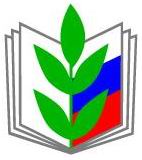 ОБЩЕРОССИЙСКИЙ ПРОФСОЮЗ ОБРАЗОВАНИЯ УПОЛНОМОЧЕННЫЙ ПО ОХРАНЕ ТРУДА ПРОФСОЮЗНОЙ ОРГАНИЗАЦИИ__________________________________________________________________Наименование организации профсоюза                                                               ПРЕДСТАВЛЕНИЕ № ______ от  «__» __________201_ г.
об устранении выявленных нарушений законодательства об охране труда, страхования от несчастных случаев на производстве и профессиональных заболеваний.В соответствии со статьей 30 Конституции РФ, статьями 1, 29, 352, 370 Трудового Кодекса РФ, статьями 19, 20 Федерального закона «О профессиональных союзах, их правах и гарантиях деятельности», статьей 26 Федерального закона «Об обязательном социальном страховании от несчастных случаев на производстве и профессиональных заболеваний» ПРЕДЛАГАЮ устранить следующие нарушения:
Работодатели обязаны в недельный срок со дня получения требования об устранении выявленных нарушений сообщить в соответствующий профсоюзный орган о результатах рассмотрения данного требования и принятых мерах (в ред. Федерального закона от 30.06.2006 N 90-ФЗ)Уполномоченный по охране труда _________	                                                   (подпись)                          (фамилия, имя, отчество)Представление получил __________________________________________                                              (подпись)     (фамилия, имя, отчество, должность)                                                                            Дата ___________________   время __________________Особые отметки:______________________________________________________________________________________________________________________________________________________________________________________________________________________________________________ОБРАЗЕЦ № 1ОБЩЕРОССИЙСКИЙ ПРОФСОЮЗ ОБРАЗОВАНИЯ УПОЛНОМОЧЕННЫЙ ПО ОХРАНЕ ТРУДА ПРОФСОЮЗНОЙ ОРГАНИЗАЦИИБОУ «СОШ № 350»             __________________________________________________________________Наименование организации профсоюза                                                               ПРЕДСТАВЛЕНИЕ № 1 от  «11» октября 2016г.
об устранении выявленных нарушений законодательства об охране труда, страхования от несчастных случаев на производстве и профессиональных заболеваний.В соответствии со статьей 30 Конституции РФ, статьями 1, 29, 352, 370 Трудового Кодекса РФ, статьями 19, 20 Федерального закона «О профессиональных союзах, их правах и гарантиях деятельности», статьей 26 Федерального закона «Об обязательном социальном страховании от несчастных случаев на производстве и профессиональных заболеваний» ПРЕДЛАГАЮ  устранить следующие нарушения: Работодатели обязаны в недельный срок со дня получения требования об устранении выявленных нарушений сообщить в соответствующий профсоюзный орган о результатах рассмотрения данного требования и принятых мерах (в ред. Федерального закона от 30.06.2006 N 90-ФЗ)Уполномоченный по охране труда __________	                                                                                                                     (подпись)                                         (фамилия, имя, отчество)Представление получил (а) ________________________________________                                                  (подпись)     (фамилия, имя, отчество, должность) Дата ___________________   время __________________Особые отметки:__________________________________________________________________________________________________________________________Омская областная организация Профсоюзаработников народного образования и науки РФЭкспресс-информацияЛицензия ИД 00342 от 27.10.99 МинистерстваРоссийской Федерации по делам печати,телерадиовещания и средств массовых коммуникаций№ 59201617 августа 2016 г.Проектг. Омск                                    № 11      Наименование СИЗПункт типовых норм Единица измерения Количество на годНаименование   
СИЗ     N серти-
фиката  
или деклара- ции
соответ-
ствия   ВыданоВыданоВыданоВыданоВозвращеноВозвращеноВозвращеноВозвращеноВозвращеноНаименование   
СИЗ     N серти-
фиката  
или деклара- ции
соответ-
ствия   датако- 
ли- 
чес-
тво %   
из- 
носапод- пись
получи  
вшего
СИЗ    датаколи-
чест-
во   %   
из- 
носапод- пись
сдавше
го СИЗ подпись 
приняв- 
шего СИЗ   1       2     3   4   5     6    7    8   9    10      11   Пункт Типовых нормВид смывающих и (или) обезвреживающих средств Единица измерения (г/мл)Количество на годВид смывающих  и (или)обезвреживающих средств Свидетельство о государственной регистрации, сертификат соответствия ВыданоВыданоВыданоВыданоВид смывающих  и (или)обезвреживающих средств Свидетельство о государственной регистрации, сертификат соответствия датаКоличество (г/мл)  способ выдачи (индивидуально; посредством дозирующей системы) расписка в полученииКому(должность, название организации, фамилия, имя, отчество)(должность, название организации, фамилия, имя, отчество)(должность, название организации, фамилия, имя, отчество)КопияПредседателю  профсоюзного  комитета  организацииПредседателю  профсоюзного  комитета  организацииПредседателю  профсоюзного  комитета  организации(фамилия, имя, отчество)№ 
п.п.Перечень  выявленных нарушенийСроки устраненияКомуДиректору  БОУ «СОШ № 350»   Ивановой  Ольге  ИвановнеДиректору  БОУ «СОШ № 350»   Ивановой  Ольге  ИвановнеДиректору  БОУ «СОШ № 350»   Ивановой  Ольге  Ивановне(должность, название организации, фамилия, имя, отчество)(должность, название организации, фамилия, имя, отчество)(должность, название организации, фамилия, имя, отчество)КопияПредседателю  профсоюзного  комитета  организацииПредседателю  профсоюзного  комитета  организацииПредседателю  профсоюзного  комитета  организацииПетровой  Ирине  ИвановнеПетровой  Ирине  ИвановнеПетровой  Ирине  Ивановне(фамилия, имя, отчество)№ 
п.п.Перечень  выявленных нарушенийСроки устранения1.Издать приказ (распоряжение) о назначении ответственного за выдачу СИЗ, смывающих и обезвреживающих средств.Основание: Постановление Минтруда России от 08.02.2000 г. № 14.  до 15.10.16 г.2.Составить, согласовать и утвердить перечень профессий и должностей работников, имеющих право на бесплатное получение СИЗ. Основание: Приказ Минздравсоцразвития РФ № 290н от 01.06.09 г  до 20.10.16 г.3.Составить, согласовать и утвердить перечень должностей и профессии работников, получающих бесплатно смывающие и обезвреживающие средства.Основание: Приказ Минздравсоцразвития РФ № 1122н от 17.12.10г. до 20.10.16 г.4. Заполнить личные карточки на выдачу работникам смывающих и (или) обезвреживающих средств.Основание: Типовые нормы бесплатной выдачи работникам смывающих и (или) обезвреживающих средств. Приказ Минздравсоцразвития РФ № 1122н от 17.12.10 г.до 25.10.16 г.5.Заполнить личные карточки выдачи СИЗ.Основание: Межотраслевые правила обеспечения работников СИЗ» Приказ Минздравсоцразвития России № 290н от 01.06.2009 г.до 25.10.16 г.6.Выдать лаборанту химии халат х/б, фартук прорезиненный, перчатки резиновые, очки защитные.Основание: Приказ Минпроса СССР РФ от 10.07.1987 г.  п.п. 3.42. – 3.45до 01.11.16 г.7.Выдать уборщику служебных помещений халат х/б, руковицы комбинированные, перчатки резиновые, сапоги резиновые.Основание: приказ Минздравсоцразвития РФ от 01.09.10 г. № 777н п. 89до 01.11.16 г.8.Выдать завхозу халат х/б, руковицы комбинированные – 6 пар, перчатки резиновые – 6 пар, туфли на нескользящей основе.Основание: приказ Минздравсоцразвития РФ от 01.09.10 г. № 777н п. 32до 01.11.16 г.9.Выдать библиотекарю халат х/б, тапочки на кожаной подошве. Основание: приказ Минздравсоцразвития РФ от 01.09.10 г.№ 777н п. 30до 01.11.16 г.10.Выдать дворнику Костюм х/б, руковицы комбинированные – 6 пар, фартук с нагрудником.Основание: приказ Минздравсоцразвития РФ от 01.09.10 г. № 777н п. 23до 01.11.16 г.11.Выдать помощнику воспитателя халат х/б, колпак или косынку, фартук для мытья посуды.Основание: СанПиН 2.4.1.3049-13 п. 19.8до 01.11.16 г.12. Выдать повару: халат х/б, колпак или косынку, туфли кожаные.Основание: Приказ Минтруда РФ № 997н от 09.12.14 г. п. 122до 01.11.16 г.13Выдать рабочему по стирке белья: халат х/б, косынку,                                                             фартук прорезиненный , сапоги резиновые.Основание: Постановление Минтруда № 69 от30.12.97г. п. 66.до 01.11.16 г.14.Выдать мойщику посуды:  фартук клеенчатый с нагрудником, сапоги резиновые, перчатки резиновые. Основание: Посановление Минтруда РФ № 69 от 30.12.97г. п.92 до 01.11.16 г.15.Выдать рабочему по комплексному обслуживанию и ремонту зданий: костюм х/б, сапоги резиновые, перчатки резиновые.Основание: Приказ Минтруда РФ № 997н от 09.12.14 г. п. 135до 01.11.16 г